 ребус 1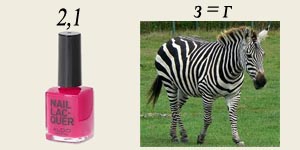 ребус 2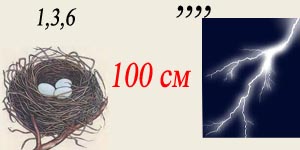 ребус 3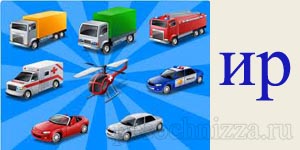 ребус  4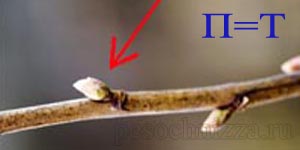 ОТВЕТЫ на ребусы:1.  Алгебра; 2. Геометрия; 3. Транспортир; 4. Точка
Read more: http://pesochnizza.ru/igroteka/matematicheskie-rebusy#ixzz3NWyV1k6E